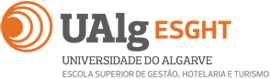 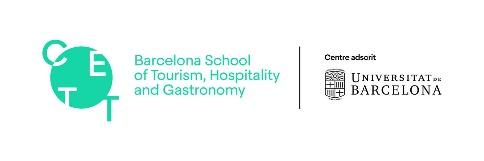 [Por favor, no incluir información que identifique a los autores][Please, do not include any information that allow the identification of the author(s)][Si us plau, no incloure cap informació que permeti identificar els autors][Por favor, não coloque informação que identifique os autores]Título/Title/Títol/Título: Palabras clave/Keywords/Paraules clau/Palavras-chave: (entre 3 - 6):Resumen/Abstract/Resum/Resumo: (max. 300 palabras/keywords/paraules/palavras):El resumen debe incluir: justificación, objetivo de investigación, marco teórico, metodología, resultados, conclusiones; además de referencias.The abstract should include: justification, objectives, theoretical context, methodology, results and conclusions; as well as references.El resum ha d’incloure: justificació, objectius, marc teòric, metodologia, resultats i conclusions; a més de referències.O resumo deve incluir: justificação, objetivo de investigação, quadro teórico, metodologia, resultados, conclusões e referências.